Mark WestCitizens Advisory CouncilBLUE BOOKJune 14, 2016TABLE OF CONTENTSEXHIBIT “A” - MISSION STATEMENTThe mission of the Mark West  (“MW”) is to represent the best interests of the entire community while acting as a bridge for communication between the County and local residents and businesses, and the general public on public health, safety, welfare, and quality of life issues affecting the Mark West area.  Specifically, the provides a forum for public expression and for making advisory recommendations to the County of Sonoma and its Permit , Board of Zoning Adjustments, Planning Commission, Transportation and Public Works (TPW), and Board of Supervisors (BOS) on the following:Applications for use permits, , and general plan amendments ()Needed transportation and transit improvements or  maintenance projects (TPW) Allocations of franchise fees in the Mark West Area (TPW)Liaise with the Fourth District County Supervisor on community support and outreach for residents in this unincorporated community (BOS)EXHIBIT “B” - RESOLUTION 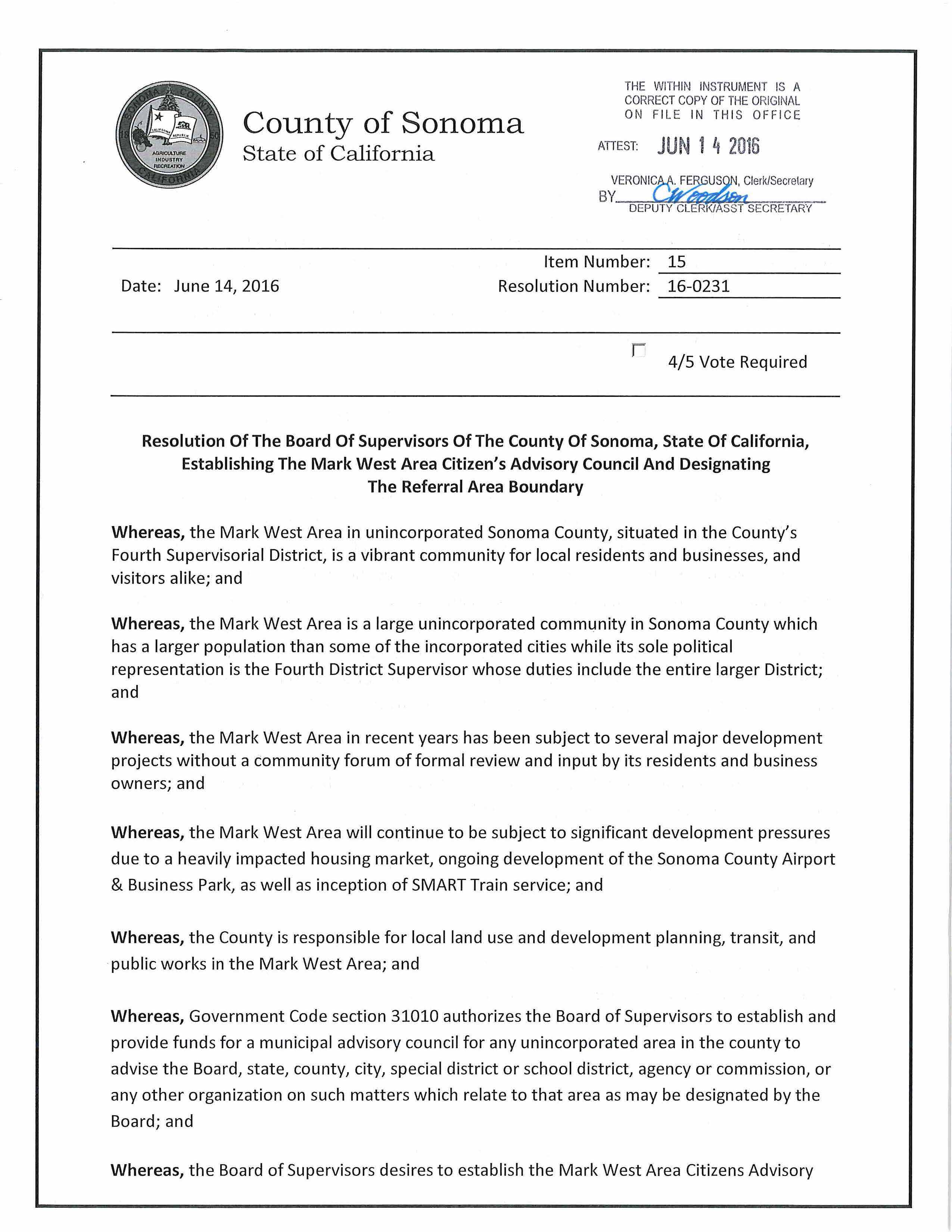 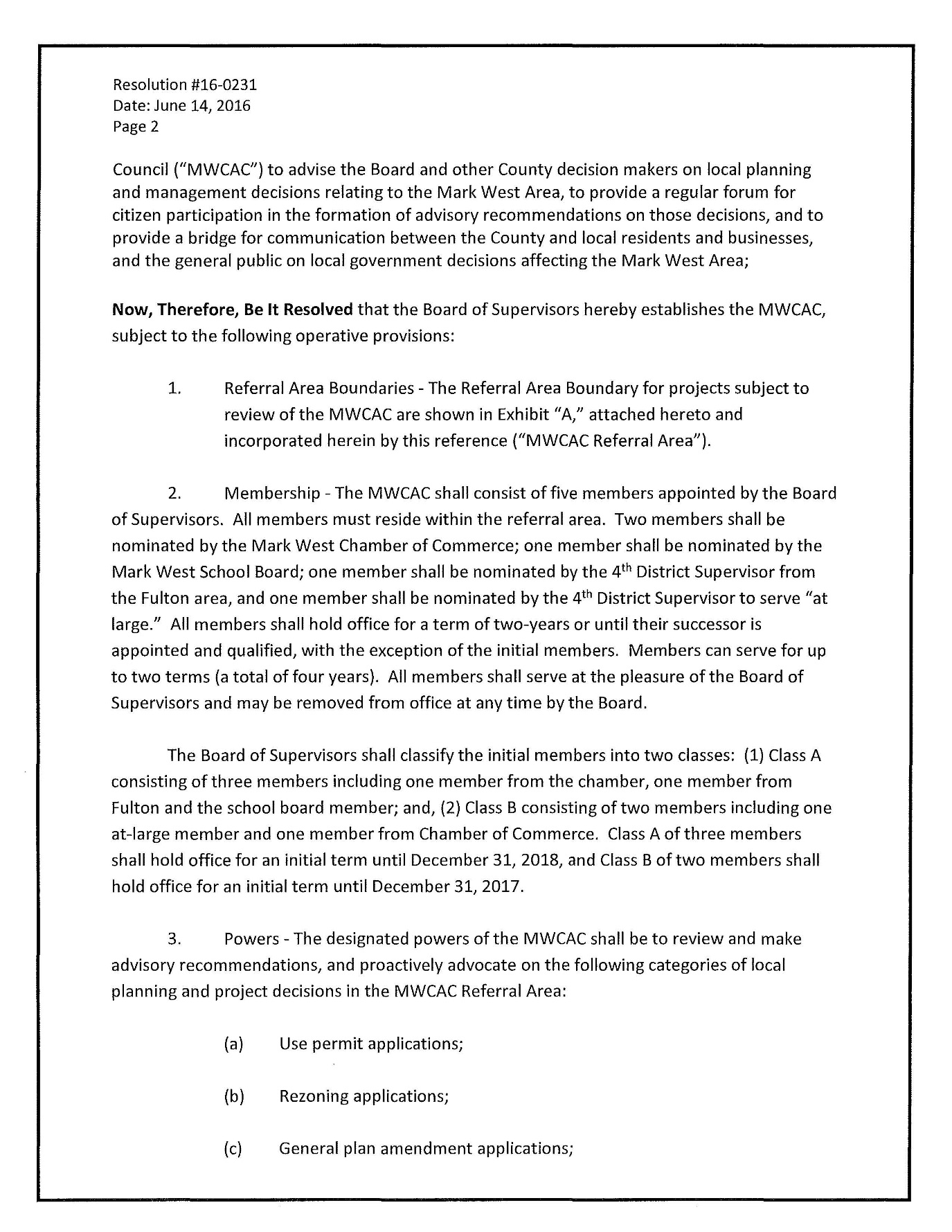 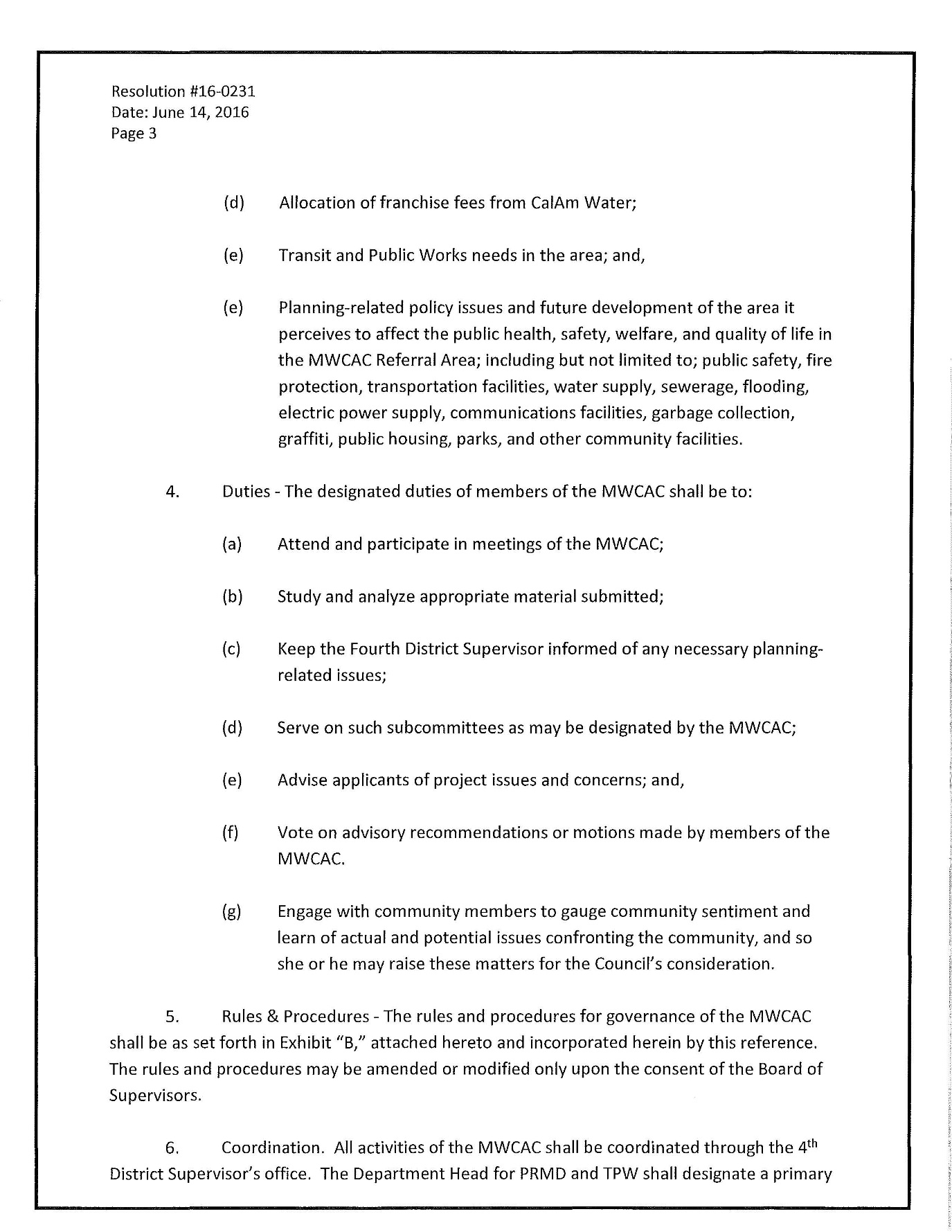 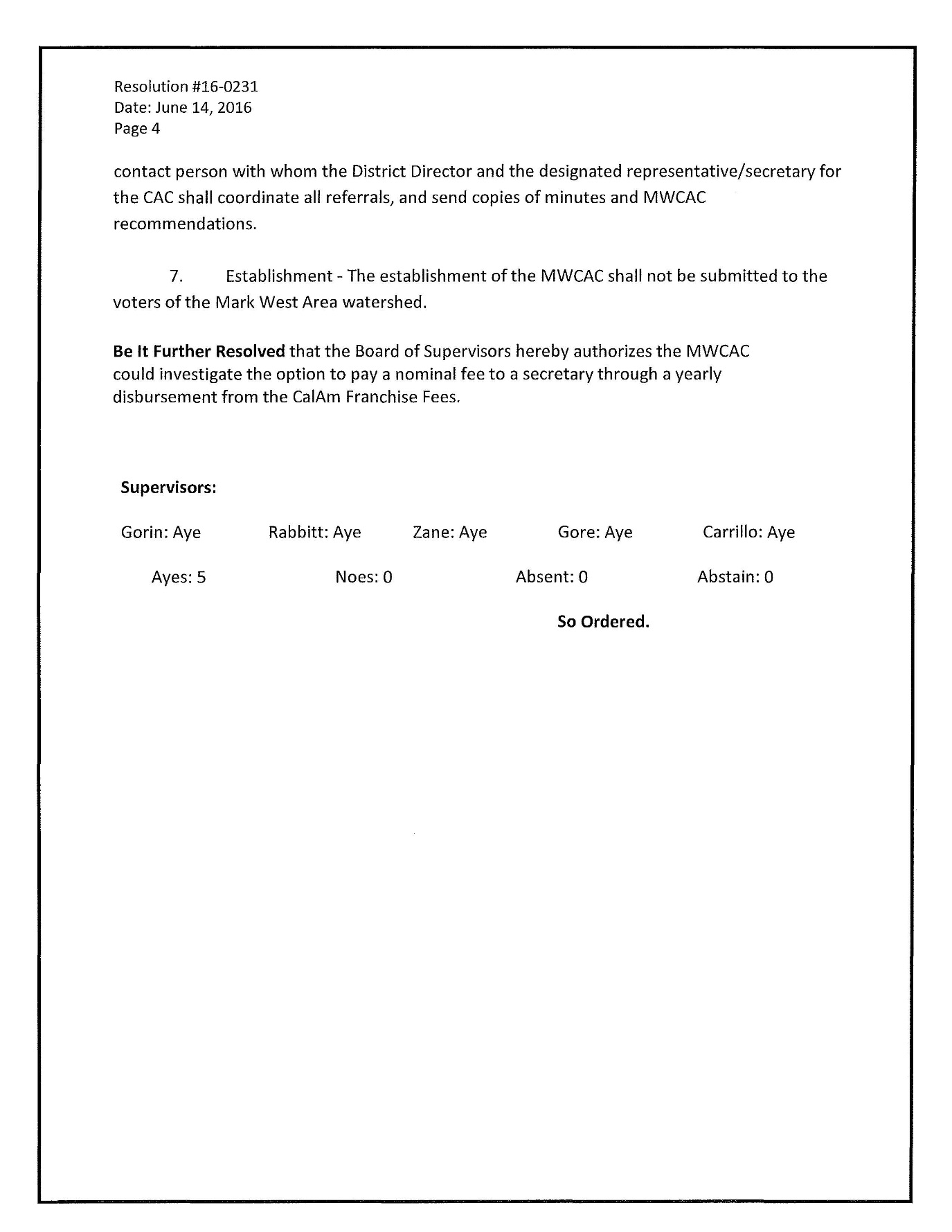 EXHIBIT “C” - REFERRAL AREA BOUNDARYEXHIBIT “D” - RULES AND PROCEDURESMEMBERSHIPAppointment.  The MWAC shall consist of five members appointed by the Board of Supervisors as nominated in accord with the Membership clause of Resolution 16-0231.(2) Mark West Chamber of Commerce(1) Mark West Board(1) Fulton() At LargeQuorum and Recommendations.  A majority of the members of the MWAC shall constitute a quorum for the transaction of business.  No advisory recommendation of the  shall be valid or binding unless four-fifths of all the members concur therein.Office.  The principal place of business of the  shall be determined by the . At a minimum, there shall be a  where information may be obtained by the public, and a place where the agenda may be publicly posted. This need not be the same place where the  itself meets.Compensation.  Members of the  shall serve without compensation.Vacancies.  In event of the death, resignation, or inability to serve of any member of the , such condition shall be brought to the attention of the Board of Supervisors for appointment of a replacement.  “Inability to serve” shall be determined by a four-fifths (4/5) vote of the .  If any member of the  misses two consecutive regular meetings without a valid reason, the Board of Supervisors, through the office of the Fourth District Supervisor, be notified and requested to appoint a replacement.MEETINGSA.	Frequency and location of regular meetings.  There shall normally be one regular meeting of the  each month, on a specific, consistent, day of the month, as determined by the chair or a majority of the members of the . The time of the meetings shall be scheduled to maximize assistance to the Permit and Resource Management Department, Board of Zoning Adjustments, Planning Commission, Transportation and Public Works, and Board of Supervisors.  All meetings of the  shall be held within the Mark West area.  All meetings of the  shall be in a building easily accessible to the public with facilities to accommodate interested members of the public.B.	Brown Act.  All meetings and all deliberations of the  shall be open to the public and shall be governed by the Brown Act.C.	Rules of Procedure.  All meetings of the  shall be conducted, insofar as practical, according to Roberts Rules of Order or other parliamentary authority adopted by the .E.	Agenda.  The chair and the secretary shall be responsible for setting the agenda of each meeting of the .  The Fourth District Supervisor shall assign Fourth District staff to attend, as needed.  The secretary shall post the agenda for each meeting of the  at the Board of Supervisors office at least 72 hours in advance of the meeting.F.  Voting. Each member of the  shall be entitled to one vote.  A member may abstain from voting in cases of conflict of interest, in which case he or she shall state what the conflict is and recuse themselves from discussion of the item.  If  member must recuse him/herself on the same item, a quorum will not be established and the item cannot be formally reviewed by the .  No proxies shall be permitted.  All votes shall be public and properly recorded.G.  Minutes of Meeting. The minutes of each meeting of the  shall include a copy of the agenda, the official public record of the meeting, and shall indicate any actions taken by the .  A copy of the minutes shall be sent to the Fourth District Supervisor and to the Permit  for timely consideration by the appropriate decision-making body of any recommendations contained therein.H.  Special Meetings.  Special meetings of the  may be called at any time by the Chair or a majority of the members of the .  All special meetings shall be conducted in compliance with the Brown Act.EXHIBIT “E” - CONTACT INFORMATION FOR THE COUNCILSee  webpagehttp://sonomacounty.ca.gov/Mark-West-Citizens-Advisory-Council/EXHIBIT “F” - THE BROWN ACT, AND E-MAIL COMMUNICATIONSBackground:The Brown Act, enacted in 1953, is intended to ensure that public bodies engage in their deliberations in a public setting. In essence, the Act requires (1) that the public have some notice of issues to be discussed at a meeting, and (2) that issues pending before a body are not discussed in advance by a majority of the members. This requirement prevents members from reaching a decision prior to a publicly accessible meeting.Both the California Attorney General and the California League of Cities have prepared booklets to assist local government officials in understanding and complying with the Brown Act. The Attorney General’s guide is available at the following website: http://ag,ca.gov/publications/#openmeetings. The Attorney General has created a helpful summary of key Brown Act provisions, which is attached to this explanation. The League of Cities booklet, entitled “Open & Public IV,” can be purchased from the League, and is also available online at www.ci.claremont.ca.us/download.cfm?ID=21498. This booklet includes a number of examples that are useful in determining how the provisions of the Brown Act should be interpreted and applied.E-Mail Communications:With the expansion of e-mail and its advantages of convenient, quick communications, many questions have arisen about how the Brown Act and the Public Records Act apply to this communication technology. E-mail should be used with caution: remember, your emails regarding public business are public records. Moreover, emails can result easily in inadvertent violations of the Brown Act.E-Mail Can Be Used To:Distribute meeting minutes, agendas, and drafts of these documentsDetermine member availability for meetingsTo discuss similar administrative issuesE-Mail May Not Be Used To:Discuss pending issues before the body with a majority of its members.Note: A member may discuss pending issues with other members outside of public meetings, as long as fewer than a majority engages in the discussion. The danger with email is that it can be forwarded easily; members are warned that they are responsible for limiting the dissemination of information to fewer than a majority of the body.EXHIBIT “G” - ADMINISTRATIVE ROLESCHAIR:Preside over all regular meetings. Call for and preside over special meetings when necessary.Setting the meeting agenda.Appoint members of ad hoc committeesActs as a liaison between the  and the Fourth District SupervisorVICE-CHAIR:Conduct meetings in the absence of the ChairResearch and report to the  any problem areas concerning items on theupcoming agendaKeep a master list of contact persons in governmental and private agencies the may find usefulEXHIBIT “H” - SCOPE OF WORK AND PAYMENT TERMS FOR THE SECRETARYThe  shall appoint (either through a voluntary agreement or contract) a Secretary to the  the first month of each year.  The  could investigate the option to pay a nominal fee to a secretary through a yearly disbursement from the CalAm Franchise Fees.Administrative Role of Secretary:(non-member)Act as the contact for all potential applicants wanting to present at  MeetingsPrepare, distribute and post agendas for meetings at least 72 hours in advance of the meetingKeep minutes of all meetings, specifying the call to order, the attendees, the business conducted and the adjourning timeArrange sites for all meetings and confirm all necessary public posting requirements are completed in appropriate timelinesAssist all  members with compliance with the Brown ActPrepare and send communications as directed by the ChairNotify members of the  of special meetings, giving the time, place and reason for meetingKeep an up-to-date roster of members of the , giving the name, mailing address, phone and fax numbers and email addresseesFollow up on recommendations made by the Keep a list of items that the  has acted upon and report back to the  on their progressSend copies of the minutes to the Fourth District Supervisor’s Office, the Sonoma County Planning Commission and other appropriate bodies as indicatedPrepare and store the  member name platesEXHIBIT 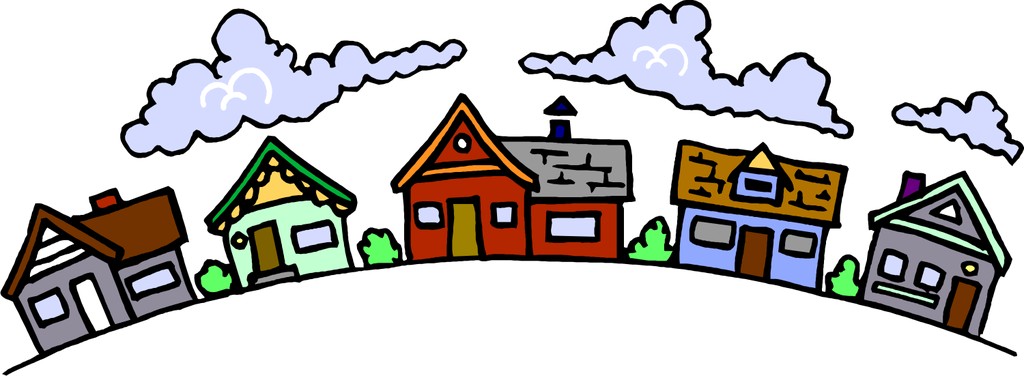 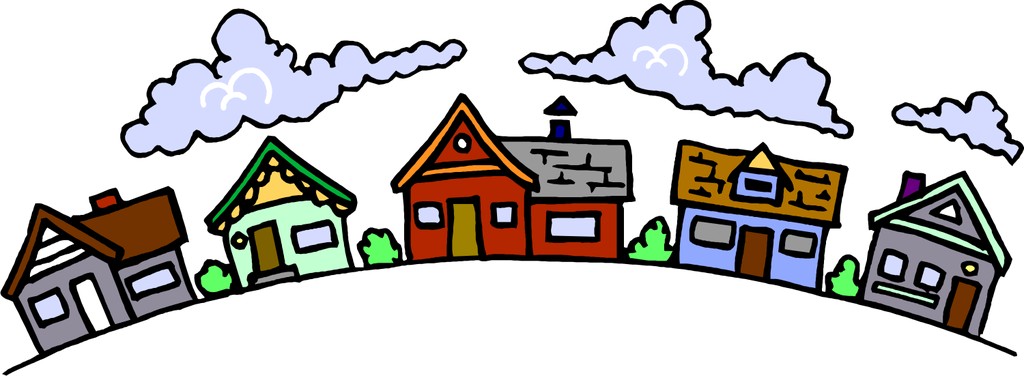 MARK WEST CITIZEN’S ADVISORY COUNCILEXHIBIT “J” - SCOPE OF AUTHORITYThe Mark West Area Citizens Advisory Council () is charged with examining, discussing, and making recommendations regarding Use Permits, Rezoning and General Plan amendment applications within the Mark West Area.  Additionally, they will make annual recommendations on allocations of the CalAm Franchise Fees, and advise the 4th District Supervisor on Transit and Public Works priorities.The  is additionally authorized to pro-actively advocate for policies and projects it perceives as necessary to resolve potential and actual issues confronting the community or to improve the quality of life of the community.  In so doing it is further granted the authority to solicit, apply for and accept funding from sources outside of the County budget whether by grants or private donation.  Such funds shall be accounted for separately from the Franchise Fee funds and shall be tracked and reported to assure they are allocated to the designated purpose.Site Review. All proposed use permits, rezoning applications, and General Plan amendments occurring in the Mark West Area watershed may be visited on-site by any member of the  or by an ad-hoc committee, appointed by the  chair, consisting of at least two  Members.   Members will coordinate site visits directly with the applicant or owner.  Ad Hoc Committee Report. Any appointed ad-hoc committee will report to the full  at its next regularly scheduled meeting.  The applicant or their representative will be expected to attend to make a presentation on their proposal and answer questions from  Members and interested community attendees. Review. The  will recommend to the County’s its 4/5 consensus view after considering the ad-hoc committee’s report and any supplemental information supplied by the project applicant. Should the applicant or their representative not attend the ’s review, the  may make its recommendation based upon other information supplied by the ad-hoc committee and the County’s . As with any other project, any  Member having a personal or professional relationship with the applicant that would bias the member’s judgment should refrain from participating in the review. Advisory Recommendation. Minutes of the meeting detailing the ’s recommendations will be forwarded by the ’s Secretary to the County’s with a copy to the project applicant. Mark West Springs area use of Cal Am franchise fees. Annually, the County collects approximately $40,000 in franchise fees from CalAm for services provided in the Mark West Springs area. The  shall consider the available funds and may make recommendations for the expenditure of these funds, within the following guidelines:In December of each year, the Department of Transportation and Public Works shall provide the  with an estimate of available funds effective the beginning of the next fiscal year.The annual recommendation for the use of funds is due from the  by March 1, and should be submitted to the Department of Transportation and Public Works, for inclusion in the annual budget.Recommendations shall be within the available fund balance, and shall be for one-time expenditures that benefit the Mark West Springs Community.  These funds are not available for on-going maintenance, and any recommendations that create an on-going maintenance need must include a commitment of funding from another source to support the on-going maintenance.Recommendations will be included in the annual recommended budget submitted by Transportation and Public Works.Funds may be accumulated over time to accomplish larger projects.  EXHIBIT “K” - SONOMA COUNTY PLANNING AGENCYThe Planning Agency (Planning Commission and the Board of Zoning Adjustments) serves primarily as the recommending body to the Planning Commission, Board of Zoning Adjustments and Sonoma County Board of Supervisors.The Planning Agency consists of ten commissioners who are appointed by and serve at the pleasure of the Board of Supervisors. The commissioners rotate sequentially by district every ten months. The chairmanship of each body rotates yearly by district.The Planning Commission holds public meetings and makes recommendations to the Board of Supervisors concerning updates and amendments to the County’s General Plan and Zoning regulations. The Planning Commission also holds hearings and makes decisions on major subdivisions and mining proposals. There are five members who sit on the Planning Commission with one alternate for each district.The Board of Zoning Adjustments conducts public hearings and makes decisions on applications for Use Permits, Zoning Variances and Coastal development Permits. There are five members who sit on the Board of Zoning Adjustments with one alternate for each district.Permit and Resource Management DepartmentPOLICY AND PROCEDURE	Number 8-1-11PURPOSEThe purpose of this policy is to define the circumstances in which the County of Sonoma refers projects and applications to the Mark West Advisory Council () for comment.GENERAL    All applications for General Plan Amendments, Rezonings, and Use Permits within the Mark West Area as shown on the attached Exhibit A shall be referred to the  for review and comment. AUTHORITY   The Sonoma County Board of Supervisors created the  by Resolution No. 16-0231 to serve as an advisory body on applications for use permits, rezoning and General Plan amendments within the Mark West Area.PROCEDUREFollowing a determination that a proposal is subject to  review, the County of   Sonoma Planning staff shall deliver or have delivered a copy of the project application, and any available supporting materials to the Chairperson of the .The will determine, with the ’s Secretary, whether to place the project on the next available agenda of the  for comment.If the item is brought to the  for comment, it shall be the responsibility of the  to prepare and deliver written minutes of the action to the County of Sonoma planning staff in a timely manner so that they may be forwarded to the hearing body at the time of project review.The hearing body shall consider the comments of the  in the course of its review of the project, but the comments shall not be considered binding and  body shall act on the project application as it deems fit.Project applicants must attend  meetings when their project is being heard by the . Projects referred to the  for comment shall be reviewed by the  within 45 days after the referral. The failure of the  to make an advisory recommendation within 45 days after the referral shall be deemed to mean that the  has no recommendation on the project.This policy does not preclude the County of Sonoma or planning staff from referring issues to the  for advice and comment that may not be subject to environmental review as defined by this policy.RESPONSIBILITIES AND REVIEWThe County of Sonoma is responsible for reviewing this policy no less than every ten years to determine whether it is still representative of the Mark West Area and still an effective review board for the County. Changes may be made by a majority vote of the Board of Supervisors.The Sonoma County Board of Supervisors will review this policy from time to time, as it deems necessary.EXHIBIT “L” - FREQUENTLY ASKED QUESTIONSFOR PROJECT APPLICANTS APPEARING BEFORE THE Congratulations on appearance before the Mark West Area Citizens Advisory Council (“”) to discuss your proposed use permit, rezoning application, or request for a General Plan amendment. Your participation can give you important insight into the reaction your project will generate from concerned neighbors and citizens in the Mark West Area.This guide is intended to help you prepare for your hearing by describing the process, and listing the types of questions you might expect to hear from the . If you have further questions or concerns, please contact the  Chair.What is the ?The  is an advisory body formed by the Sonoma County Board of Supervisors. The group is chartered with the following mission statement:The mission of the  is to act as a bridge for communication between the County and local residents and businesses, and the general public on local planning decisions affecting the Mark West Area.The  provides a forum for public expression and for making advisory recommendations to the County of Sonoma and its Permit  Department, Board of Zoning Adjustments, Planning Commission, and Board of Supervisors on applications for use permits, rezonings, and general plan amendments in the Mark West Area.With respect to Planning, the three main functions of the  are to discuss, review and make recommendations regarding development proposals located in the Mark West Area specifically related to:Use permitsRezoning ApplicationsGeneral Plan AmendmentsWho Sits on the ?The Sonoma County Board of Supervisors appoints five members to the .  All members must reside within the  area. Two members shall be nominated by the Mark West Chamber of Commerce; one member shall be nominated by the Mark West School Board; one member shall be nominated by the 4th District Supervisor from the Fulton area, and one member shall be nominated by the 4th District Supervisor to serve “at large.”  All members shall hold office for a term of two-years.  Members can serve for up to two terms (a total of four years).  All members shall serve at the pleasure of the Board of Supervisors and may be removed from office at any time by the Board, with or without cause.  In addition, the Fourth District County Planning Commissioner may attend meetings as an ex-officio member. The Planning Commissioner is not eligible to vote at  meetings.The  has two officers (Chair and Vice Chair) and one private position (Secretary). The Chair is responsible for conducting meetings and setting the  agenda. The Vice Chair supports the Chair in business matters. The Secretary, which is an independent contract position and is hired and compensated by the  and is responsible for public posting of the meetings, attends meetings and prepares the minutes of each meeting, as well as maintaining files. Officers serve for two year terms, with elections in January. Officers cannot serve more than two consecutive terms.Why was my Project Selected for Review by the ?The Chair of the , with the assistance of the  Secretary, selects projects and application proposals for review based on his or her judgment of the potential impacts that the project may have on the Mark West Area.My Plans are only Conceptual at This Point; Should I present them now? The advantage to appearing before the  when your project is only in the conceptual stage is that you can get a sense of the community’s response to your plans before spending a lot of time and money on a full-fledged design.The disadvantage is that the  is more likely to be unwilling to recommend approval of your plans/proposal without seeing final details, so they may ask you to reappear when you have completed your planning.The risk of appearing late in your project planning process is that the  may recommend significant changes, or even recommend that your project be denied approval.For projects that may generate community opposition or concerns, you might consider holding local community/neighborhood meetings before filing for a permit application.Most projects are handled in one hearing; however, it may be to your advantage to return to the  for consideration of your revised plan. What Are the Key Areas of Concern that the  Members are Likely to Raise?Concerns will inherently vary, based on the type of project or proposal being reviewed. Often these topics come up during Commission meetings:Traffic generationParkingEvent ActivityScope of use permitsConcentration Water useSanitation and other matters of health and safety Well, septic, drainage and ground water questionsNoiseVisual impactsAppropriateness of project given zoning and other land use designationsPreservation of trees and native habitatsOther environmental impactsHow are  Meetings Organized?A regular meeting begins with a roll call and the approval of the minutes, followed by an opportunity for members of the public to address the  on matters not otherwise on the agenda. Typically a series of proposed projects and applications are then reviewed. Finally, the  considers administrative issues, and reports from ad hoc committees. What Procedures Are Followed for the Project Review?Applicants or their representatives make a brief presentation before the , followed by a period for  members to ask questions. The public is then given an opportunity to ask questions and/or comment on the project.The Chair will then close the public comment portion of the review, and  members will then discuss the project and pass a resolution, if warranted. Please note that once the public comment portion of the review is closed, any additional comments or answers to materials from the  members should be addressed through the Chair.How Should I Plan my Presentation?The best presentations begin with a complete application package.  members often receive abbreviated project applications from the County, and if there is additional information that you would like them to have, please work with the Council Secretary to get the materials to the  members in advance of the meeting. A concise presentation is often better than a comprehensive one. Assume that the  members have reviewed the package of information that describes your project, so your description of the application can be brief. It is helpful to describe exactly what approval you are seeking (i.e. a zoning change or a use permit) and what level of project planning you have completed (is this is conceptual review, or are there well-developed plans?).Focus on the impacts that your project will have and how you intend to mitigate them. What concerns are neighbors of the project likely to have? Have you notified them of your plans, or held a meeting with them yet? members will focus on their concerns during the question and answer period, so it is not necessary to try and anticipate and answer every concern in your presentation. If you would like guidance regarding preparation for your appearance, don’t hesitate to contact the Chair in advance of the meeting.How Should I Handle Questions and Comments from the Audience?During the open comment period, members of the audience will have the opportunity to ask questions and state their opinions about your proposal. We recommend that you answer questions forthrightly and concisely. You should not feel obligated to respond to statements of opinion.The Chair will help moderate this portion of the hearing. If the project is likely to engender a level of controversy or extensive feedback from the community, the Chair will likely establish guidelines for the public comment period, potentially including time limits for each speaker. What Happens to the Recommendations Made by the ?The  Secretary will capture all aspects of the project review in the meeting minutes. Minutes are distributed to the Sonoma County Fourth District Supervisor and to the County’s Planning department.One of the  members appointed by the County is also charged with meeting directly with planning staff to review specific projects. The Sonoma County Planning Commissioner from the Fourth District is usually in attendance to hear discussion of projects, but will not take part in the question period.I Don’t Like the Resolution Passed by the Council … Now What?Please remember that  reviews are advisory in nature, and that you can certainly continue seeking approval for your project at the County. However, the  strives to reflect the concerns and sense of opinion of the Mark West Area, and you could consider putting this information to good use.Can you modify your proposal to address the significant concerns raised at the hearing? If you choose to do so, you might also consider asking to appear before the  again to review your modified plans.